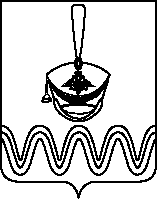 П О С Т А Н О В Л Е Н И ЕАДМИНИСТРАЦИИ БОРОДИНСКОГО СЕЛЬСКОГО ПОСЕЛЕНИЯПРИМОРСКО-АХТАРСКОГО РАЙОНА	от 03 мая 2018 г.    	         № 133станица Бородинская Об утверждении Порядка принятия решения об установлении тарифов на услуги и работы муниципальных предприятий и учреждений Бородинского сельского поселения Приморско-Ахтарского районаВ соответствии с п. 6 ст. 35 Федерального закона от 06.10.2003 г. № 131-ФЗ «Об общих принципах организации местного самоуправления в Российской Федерации», руководствуясь статьями 10 Устава Бородинского сельского поселения Приморско-Ахтарского района, администрация Бородинского сельского поселения Приморско-Ахтарского района п о с т а н о в л я е т: 1. Утвердить Порядок принятия решений об установлении тарифов на услуги и работы муниципальных предприятий и учреждений Бородинского сельского поселения Приморско-Ахтарского района согласно приложению к настоящему постановлению.	2. Контроль за выполнением настоящего постановления оставляю за собой.    	3. Постановление вступает в силу со дня его подписания.Глава Бородинского сельского поселенияПриморско-Ахтарского района                                                                 В.В.ТуровПроект внесен:ведущий специалист                                                                           А.В.СущанскаяПроект согласован:ведущий специалист                                                                            Г.А.Коваленко                                                                                   ПРИЛОЖЕНИЕ                                                                                                                                                                                                                                                                                                                                                                                                                           УТВЕРЖДЕН                                                                                                                                                                      постановлением администрации                                                                          Бородинского сельского поселения                                                                               Приморско-Ахтарского районаот 03 мая 2018 г. № 133ПОРЯДОК
принятия решений об установлении тарифов на услуги и работы муниципальных предприятий и учреждений Бородинского сельского поселения Приморско-Ахтарского района I. Общие положения1. Порядок принятия решений об установлении тарифов на услуги и работы муниципальных предприятий и учреждений Бородинского сельского поселения Приморско-Ахтарского района (далее – Порядок) разработан в целях обеспечения единого подхода к формированию муниципальными предприятиями и учреждениями (далее – предприятия (учреждения)) тарифов на оказываемые услуги и выполняемые работы (далее – услуги (работы)) и их установлению. 2. Порядок не регулирует правоотношения по установлению тарифов на услуги (работы) предприятий (учреждений) в случае, если федеральными законами или иными нормативными правовыми актами Российской Федерации установлен иной порядок принятия решений об установлении тарифов.  3. В настоящем Порядке используются следующие понятия:учредитель - администрация Бородинского сельского поселения Приморско-Ахтарского района; тариф - стоимость единицы услуги (работы);экспертиза формирования тарифа - проверка факторов, влияющих на формирование тарифов, а также проверка финансово-экономической информации, представляемой предприятием (учреждением) в целях экономического обоснования тарифов.  II. Основания для установления (изменения) тарифов1. Основаниями для установления тарифов являются:- создание новых предприятий и учреждений; - создание новых видов деятельности предприятий и учреждений.2. Основаниями для изменения тарифов являются: - изменение факторов, влияющих на стоимость услуг (работ);- уровень инфляции;- результаты проверки финансово-хозяйственной деятельности предприятия (учреждения);- результаты мониторинга за установлением тарифов.III. Формирование тарифов1. Формирование расходов по каждому из видов деятельности (с группировкой по статьям затрат или элементам расходов) и их экономическое обоснование производится предприятиями (учреждениями) самостоятельно.  2. Определение состава расходов, включаемых в тарифы, производится в соответствии с Налоговым кодексом Российской Федерации и нормативными правовыми актами, регулирующими отношения в сфере бухгалтерского учета. При невозможности расчета тарифов по нормативам тарифы могут определяться исходя из фактических расходов предприятий (учреждений) за прошедший период (не менее квартала) с учетом прогнозируемого уровня инфляции на период действия тарифов и объемов реализации услуг (работ).3. При расчете тарифов учитывается величина прибыли, необходимая для обеспечения предприятий (учреждений) средствами для финансирования экономически обоснованных расходов на:- развитие производства;- налоги, уплачиваемые за счет прибыли в соответствии с налоговым законодательством Российской Федерации;- выплаты социального характера, предусмотренные коллективными договорами предприятий (учреждений).IV. Порядок установления (изменения) тарифов1. Установление (изменение) тарифа производится по инициативе учредителя, предприятия (учреждения).2. Для установления (изменения) тарифа по инициативе предприятия (учреждения) предприятие (учреждение) направляет учредителю предложение об установлении (изменении) тарифа с приложением следующих материалов:- пояснительной записки с обоснованием необходимости установления (изменения) тарифа;- экономически обоснованных расчетов предлагаемого тарифа по видам услуг (работ) с расшифровкой статей затрат;- сравнительного анализа фактических и плановых затрат (отчетных калькуляций) за предыдущий период действия тарифа;- данных бухгалтерской отчетности за отчетный период: формы «Бухгалтерский баланс» с приложениями, заверенными подписью руководителя и печатью;- справки о среднемесячной заработной плате в целом по предприятию (учреждению) и по категориям рабочих, служащих;- справки об основных технико-экономических показателях деятельности предприятия (учреждения) за отчетный период;- копии приказа об учетной политике;- штатного расписания предприятия (учреждения);- нормативов материальных, трудовых и финансовых затрат;- справки об использовании прибыли за предыдущий период действия тарифов;- расчета прибыли, подлежащей включению в тариф.При необходимости учредитель запрашивает у предприятий (учреждений) дополнительные материалы по обоснованию расчетов тарифов.3. Для установления (изменения) тарифа по инициативе учредителя учредитель запрашивает у предприятия (учреждения) документы, указанные в пункте 2 настоящей статьи.При необходимости учредитель запрашивает у предприятий (учреждений) дополнительные документы по обоснованию расчетов тарифов.4. Ответственность за достоверность материалов, представленных для обоснования установления (изменения) тарифов, возлагается на руководителей предприятий (учреждений).5. Предложения об установлении (изменении) тарифов, влияющие на объемы расходов бюджета Бородинского сельского поселения Приморско-Ахтарского района, рассматриваются учредителем в период формирования проекта бюджета на очередной финансовый год, но не позднее 1 августа текущего года, если иное не вызвано экономической ситуацией, при этом тариф должен быть установлен до принятия бюджета поселения на очередной финансовый год.6. Основаниями для отказа в установлении (изменении) тарифа являются:- непредставление (представление не в полном объеме) определенных пунктом 2 настоящей статьи материалов;- недостоверность представленной информации;- формирование тарифа с нарушением требований законодательства Российской Федерации.7. Учредитель в период не позднее 30 календарных дней с даты получения предложения об установлении (изменении) тарифа:- проводит экспертизу формирования тарифа;- на основе экспертизы формирования тарифа, при условии отсутствия оснований для отказа в установлении (изменении) тарифа, принимает решение об установлении (изменении) тарифа в форме правового акта учредителя.При наличии оснований для отказа в принятии решения об установлении (изменении) тарифа материалы возвращаются предприятию (учреждению) для доработки.8. Решения об установлении (изменении) тарифов не имеют обратной силы. Не допускается введение тарифов в действие с даты, предшествующей дате их установления.9. Правовой акт учредителя об установлении (изменении) тарифа подлежит опубликованию на официальном сайте администрации Бородинского сельского поселения Приморско-Ахтарского района.V. Период действия тарифовПериод действия тарифов устанавливается равным одному календарному году. Если до окончания периода действия тарифов решение о новом установлении тарифов не принято, установленные тарифы продолжают действовать до принятия указанного решения.В исключительных случаях при мотивированном обращении предприятия (учреждения) рассматривается вопрос о внеочередном изменении тарифов. При этом период действия ранее установленных тарифов не может быть менее трех месяцев.VI. Заключительные положенияТарифы на услуги (работы) предприятий (учреждений), утвержденные на основании решения Совета Бородинского сельского поселения Приморско-Ахтарского района подлежат установлению в соответствии с настоящим Порядком. Глава Бородинского сельского поселенияПриморско-Ахтарского района                                                              В.В.Туров